Gezonde sushiZalm met Philadelphia  light sushi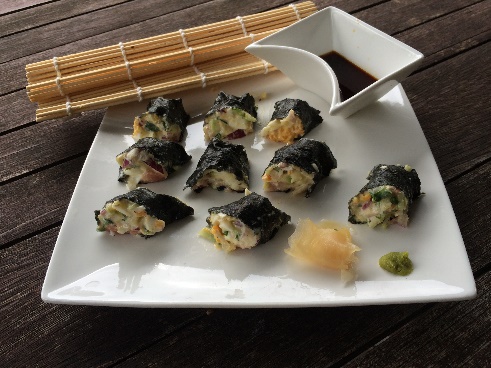 BenodigdhedenPowerSlim rijst (1 portie)Philadelphia light 2 eetlepels 3 theelepels mayonaiseRode ui ½ gesnipperd2 theelepels mierikswortelcreme1 plak verse zalmGekookte eiZwarte peper en zeezoutNori bladSoyasaus en wasabiGember uit een potjeBereidingKook de PS rijst (zeker 20 minuten) met een beetje bouillonpoederMeng ui, mierkikswortel, philadelphia light, mayonaise door elkaar. Breng het op smaak Met peper en zout en voeg daarna het hard gekookt eitje in stukjes toe.Roer daarna de gekookte PowerSlim rijst erdoor Knip het nori blad 1 twee en leg de glanzende kant naar benedenBesmeer het blad met het mengsel en leg daarna in stukjes de zalm eropRol daarna de sushirol en snij met een scherp mes de sushi in stukjesServeer met gember en kikkoman soyasausSushi met avocado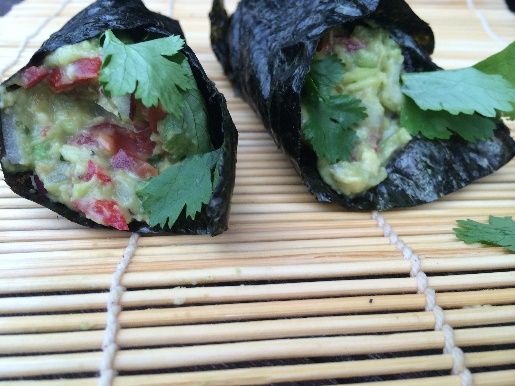 Benodigdheden 2 avocado’sRode peper (1x)1 tomaat in kleine stukjes4 stuks chips van Powerslim½ rode ui gesnipperdKorianderZwarte peper en zoutLimoensap van ½ geperste limoenNori bladBereidingPrak de avocado fijn. Voe toe.1 spaans pepertjes (zaadjes verwijderen) klein gesneden, gesnipperde ui, kleine stukjes tomaat en peper zoutKruimel de chips in kleine stukjes en voeg toe. Dit geeft een extra bite aan de sushiKnip het nori blad in twee. Glanzende zijde naar benedenBesmeer het mengsel op het noriblad en maak een California hand rollServeer met Kikkoman soyasaus